Piórnik dead insideSzukasz pojemnego piórnika na szkolne przybory? Nie wiesz, jakie akcesoria powinieneś mieć każdego dnia ze sobą? Sprawdź niezbędne szkolne gadżety i przekonaj się, dlaczego warto wybrać <strong>piórnik dead inside</strong>! Zapraszamy!Piórnik dead inside — pojemny i eleganckiPodobnie jak plecak, piórnik to niezbędnik w każdej szkolnej wyprawce. Jakie akcesoria powinny się w nim znaleźć, a także czym kierować się przy jego wyborze? Przeczytaj nasz wpis i sprawdź, jakie przybory warto nosić do szkoły, a także, dlaczego piórnik dead inside będzie idealnym wyborem dla każdego ucznia. Serdecznie zapraszamy!Jakie rzeczy powinny znaleźć się w piórniku?W piórniku szkolnym, takim jak piórnik dead inside, nie może oczywiście zabraknąć czegoś do pisania! Długopisy, ołówki, zakreślacze czy cienkopisy to absolutny niezbędnik w każdej szkolnej torbie, czy plecaku. W piórniku powinny znaleźć się także przybory geometryczne, kalkulator czy gumka do ścierania, które z pewnością przydadzą się każdego dnia w szkole.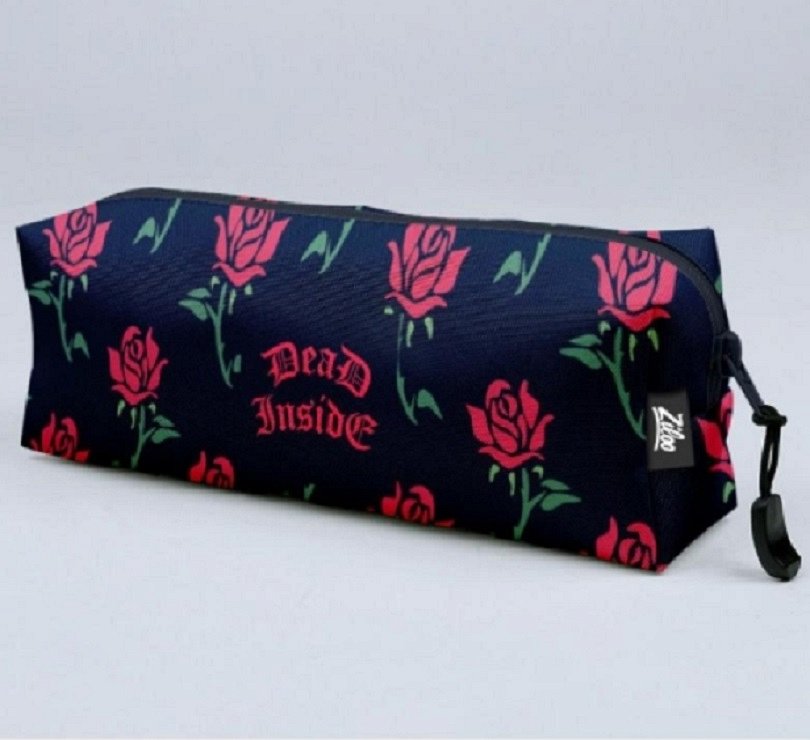 Co wyróżnia piórnik dead inside?Piórnik dead inside przede wszystkim wyróżnia się oryginalnym designem. W przeciwieństwie do większości, nudnych piórników, został on zaprojektowany, tak by nie tylko był pojemny i funkcjonalny, ale także elegancki. Wyjątkowy nadruk w róże, a także ciekawy napis, z pewnością przykują uwagę pozostałych uczniów. Dzięki stylowemu designowi sprawdzi się on nie tylko w roli piórnika szkolnego, ale także kosmetyczki czy saszetki do przechowywania innych potrzebnych przedmiotów, jak kable, klucze czy powerbank. Tym, co wyróżnia ten piórnik, jest także wysokiej jakości materiał, z którego został on wykonany. Zapewni mu odporność na uszkodzenia i wysoką trwałość.